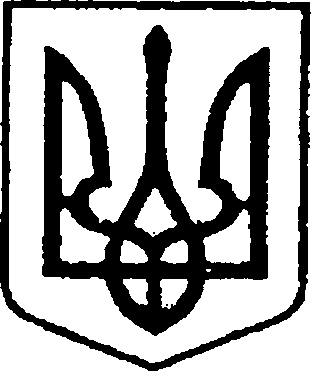 УКРАЇНАЧЕРНІГІВСЬКА ОБЛАСТЬМІСТО НІЖИНМ І С Ь К И Й  Г О Л О В А  Р О З П О Р Я Д Ж Е Н Н Явід  18 червня 2020 р.		          м. Ніжин		                                №160Про оголошення Подякміського голови 	Відповідно до статей 42, 59 Закону України «Про місцеве самоврядування в Україні», Регламенту виконавчого комітету Ніжинської міської ради Чернігівської області VІІ скликання, затвердженого рішенням виконавчого комітету Ніжинської міської ради Чернігівської області                 VІІ скликання від 11.08.2016 р. №220, розпорядження міського голови               від 15.04.2015 р. №47 «Про встановлення заохочувальних відзнак міського голови та затвердження Положення про них»: 	1.Оголосити Подяку міського голови за сумлінне виконання службових обов’язків, значний особистий внесок у справу боротьби зі злочинністю, охорони громадського порядку та з нагоди відзначення професійного свята – Дня дільничного офіцера поліції:	1.1. Міщенку Олександру Олександровичу – начальнику сектору превенції Ніжинського відділу поліції Головного управління Національної поліції в Чернігівській області;	1.2.Бувайлику Ігорю Григоровичу – старшому дільничному офіцеру сектору превенції Ніжинського відділу поліції Головного управління Національної поліції в Чернігівській області;	1.3.Бойку Валентину Вадимовичу – дільничному офіцеру сектору превенції Ніжинського відділу поліції Головного управління Національної поліції в Чернігівській області;	1.4.Карасю Руслану Вячеславовичу – дільничному офіцеру сектору превенції Ніжинського відділу поліції Головного управління Національної поліції в Чернігівській області;	1.5.Маслюку Олександру Сергійовичу – старшому дільничному офіцеру сектору превенції Ніжинського відділу поліції Головного управління Національної поліції в Чернігівській області;	Підстава: лист за підписом начальника Ніжинського відділу поліції Головного управління Національної поліції в Чернігівській області Миколи Омельченка від 18.06.2020р. №12000/124/46-2020.2.Відділу бухгалтерського обліку апарату виконавчого комітету Ніжинської міської ради (Єфіменко Н.Є.)  забезпечити виконання цього рішення у частині видачі бланків Подяк та рамок.3.Відділу юридично-кадрового забезпечення апарату виконавчого комітету Ніжинської міської ради (Лега В. О.) забезпечити оприлюднення цього розпорядження на сайті Ніжинської міської ради протягом п’яти робочих днів з дати прийняття.                      4.Контроль за виконанням цього розпорядження залишаю за собою.Міський голова 						                              А. В. Лінник